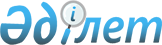 Қазақстан Республикасының iшкi iстер органдары жеке құрамының ақшалай табысын (айлық ақысын) арттыру туралы <*> ЕСКЕРТУ. Қаулының 6-тармағы мен 7-тармағының 5-шi абзацынан басқасының күшi жойылды - ҚРҮ-нiң 1996.12.25. N 1620 қаулысымен. ~P961620
					
			Күшін жойған
			
			
		
					Қазақстан Республикасы Министрлер Кабинетiнiң қаулысы 19 шiлде 1993 ж. N 622. Қаулының күші жойылды - ҚР Үкіметінің 2005 жылғы 27 шілдедегі N 781 қаулысымен



      (6-тармақ)<*>. 



      Ескерту. 6-тармақтың күшi жойылған - ҚРМК-нiң 1995.04.07. N 433 қаулысымен. 



      7-тармақ <*> 



      Аталған қаулының N II қосымшасындағы 5-тармағының күшi жойылған деп танылсын.

      Қазақстан Республикасының



         Премьер-министрi

					© 2012. Қазақстан Республикасы Әділет министрлігінің «Қазақстан Республикасының Заңнама және құқықтық ақпарат институты» ШЖҚ РМК
				